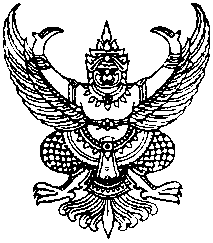 ประกาศองค์การบริหารส่วนตำบลนาเรียงเรื่อง  สอบราคาโครงการแก้ปัญหาถนนขวางทางน้ำ  ถนนสายบ้านนายขจร – ท่าข้าม  หมู่ที่  3      ตำบลนาเรียง   อำเภอพรหมคีรี  จังหวัดนครศรีธรรมราช...........................................................................ด้วยองค์การบริหารส่วนตำบลนาเรียง  อำเภอพรหมคีรี  จังหวัดนครศรีธรรมราช  มีความประสงค์จะสอบราคาจ้างเหมาสอบราคาโครงการแก้ปัญหาถนนขวางทางน้ำ  ถนนสายบ้านนายขจร – ท่าข้าม  หมู่ที่  3  ตำบลนาเรียง   อำเภอพรหมคีรี  จังหวัดนครศรีธรรมราชโดยดำเนินการตามรายละเอียดดังนี้ 1. โดยรื้อผิวจราจรคสล. เดิมออกขนาดความกว้าง 4.00  เมตร  ยาว  10.00  เมตร หรือพื้นที่ คสล.ไม่น้อยกว่า  40  ตารางเมตร  และก่อสร้างท่อเหลี่ยม คสล. ขนาด 1.20 x 1.50  ยาว  6.00  เมตร  (ชนิด  2  ช่องทาง )  ตามแบบ กสช. ท.1- 26  และ  ท.2- 26  และก่อสร้างถนนผิวจราจรคสล. ใหม่หลังท่อเหลี่ยมคสล.ผิวจราจรกว้าง 4.00  เมตร ยาว 10.00 เมตร  หนา      หรือพื้นที่  คสล.  ไม่น้อยกว่า  40  ตารางเมตร  และถมหินคลุกไหล่ทางข้างละ   ปริมาตรหินคลุกไม่น้อยกว่า  4 ลูกบาศก์เมตร  พร้อมเกลี่ยปรับระดับไหล่ทาง  ตามแบบแปลนกรมการปกครอง ท1 – 01  และ2 โดยก่อสร้างท่อเหลี่ยม คสล. ขนาด 1.80 x 1.80  ยาว  6.00  เมตร (ชนิด  1  ช่องทาง )  ตามแบบ กสช. ท.1- 26  และ  ท.2- 26  และเรียงหินใหญ่กันตลิ่งพังพื้นที่ไม่น้อยกว่า  16  ตารางเมตรพร้อมถมดินหลังท่อปริมาตรไม่น้อยกว่า  32  ลูกบาศก์เมตรและถมหินคลุกทับหน้าปริมาตรไม่น้อยกว่า 8ลูกบาศก์เมตร3.ซ่อมแซมไหล่ทางโดยใช้ดินลูกรังถมปรับระดับกว้าง  1.00  เมตร  ยาว  600  เมตร  หนาเฉลี่ย  0.50  เมตร  ปริมาตรดินลูกรังไม่น้อยกว่า  360  ลูกบาศก์เมตร  และถมหินคลุกทับหน้า  กว้าง  0.50  เมตร  หนา  0.15  เมตร  ยาว  600  เมตร  ปริมาตรหินคลุกไม่น้อยกว่า  60  ลูกบาศก์เมตร  พร้อมเกรดเกลี่ยบดอัดแน่นผู้มีสิทธิเสนอราคาจะต้องมีคุณสมบัติดังนี้  1. เป็นนิติบุคคล หรือบุคคลธรรมดา ที่มีอาชีพรับจ้างทำงานที่สอบราคาดังกล่าว	2. ไม่เป็นผู้ที่ถูกแจ้งเวียนชื่อเป็นผู้ทิ้งงานของทางราชการรัฐวิสาหกิจหรือหน่วยการบริหารราชการส่วนท้องถิ่น ในขณะที่ยื่นซองสอบราคา	3. มีผลงานก่อสร้างประเภทเดียวกันไม่น้อยกว่า 250,000  บาท (สองแสนห้าหมื่นบาทถ้วน) กำหนดดูสถานที่ก่อสร้างในวันที่ 13 ธันวาคม 2555  ระหว่างเวลา10.00 – 10.30 น.           ณ สถานที่ก่อสร้าง และกำหนดรับฟังคำชี้แจงรายละเอียดเพิ่มเติม ในวันเดียวกันตั้งแต่เวลา 11.00 น. เป็นต้นไป  ณ  ที่ทำการองค์การบริหารส่วนตำบลนาเรียงกำหนดยื่นซองสอบราคา  ระหว่างวันที่  7  ธันวาคม  2555 – 21 ธันวาคม 2555 แยกได้ดังต่อไปนี้ตั้งแต่วันที่  7  ธันวาคม  2555 –  20 ธันวาคม  2555 ในวันและเวลาราชการ  ณ      กองคลัง  ณ องค์การบริหารส่วนตำบลนาเรียง  /- ในวันที่  21  ...-4-ในวันที่  21  ธันวาคม  2555  ในเวลาราชการ  ณ ศูนย์รวมข้อมูลข่าวสารการซื้อหรือการจ้างขององค์การบริหารส่วนตำบลระดับอำเภอ   อำเภอพรหมคีรี   จังหวัดนครศรีธรรมราชกำหนดเปิดซองสอบราคาในวันที่  24 ธันวาคม  2555   ณ ศูนย์รวมข้อมูลข่าวสารการซื้อหรือการจ้างขององค์การบริหารส่วนตำบลระดับอำเภอ  อำเภอพรหมคีรี  จังหวัดนครศรีธรรมราช  ตั้งแต่เวลา 09.00-09.30น เป็นต้นไปผู้สนใจติดต่อขอซื้อเอกสารสอบราคาโครงการชุดละ 1,500 บาท (หนึ่งพันห้าร้อยบาทถ้วน)  ได้ที่องค์การบริหารส่วนตำบลนาเรียงระหว่างวันที่ 7 ธันวาคม  2555 -  21  ธันวาคม 2555  ในวันและเวลาราชการ หรือสอบถามทางโทรศัพท์หมายเลข 0-7534-6093   เว็ปไซต์ www.nakhonsithammarat.go.th www.gprocurement.go.th และwww.Nareang.go.th 		ประกาศ   ณ  วันที่   7  เดือน  ธันวาคม  พ.ศ. 2555(นายบุญชิน  สุภาพโรจน์)รองนายกองค์การบริหารส่วนตำบล ปฏิบัติราชการแทนนายกองค์การบริหารส่วนตำบลนาเรียง